Publicado en Online el 28/01/2015 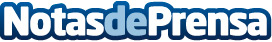 The Inbox Academy ofrece un Webinar GratuitoEl próximo 17 de Febrero Mailrelay realizará un webinar gratuito sobre email marketing, con la colaboración de Víctor MartínDatos de contacto:Mailrelay, email marketingPlataforma de marketing por email+34 91 1237645Nota de prensa publicada en: https://www.notasdeprensa.es/the-inbox-academy-ofrece-un-webinar-gratuito_1 Categorias: Marketing Emprendedores E-Commerce Webinars http://www.notasdeprensa.es